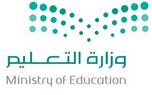 خطة الموجه الطلابي في الاختبارات النهائية للعام الدراسي  1443الموجه الطلابي  /  أولا قبل الاختبارات :-1- التهيئة النفسية لآداء الاختبارات بصفة عامة2- مساعدة الطالب للتكيف مع أجواء الاختبارات .3- تبصير الطلاب بطرق الاستذكار الجيد وطرق تنظيم الوقت4- إعداد نشرات إرشادية حول ( تنظيم الوقت وطرق الاستذكار الجيد ونصائح عامة )وتزويد الطلاب وأولياء الأمور بصورة منها.5- التوعية المبكرة حول مخاطر ( الكبتاجون) واصحاب السوء ومخاطر الاختبارات6- الاجتماع بفئات الطلاب المختلفة ( متفوقين – معيدين متأخرين ) قبل الاختبارات بفترة كافية وتقديم الخدمات الارشادية المناسبة لكل فئة .7- التركيز على الطلاب المتأخرين دراسيا وعمل الارشاد الجمعي لهم8- إقامة دورة تدريبية في الفصول أثناء حصص الاحتياط عن طرق الاستذكار الفعال   أثناء الاختبارات :-1- استقبال الطلاب صباحا والرد على استفساراتهم فيما يتعلق بالاختبارات2- التأكد من حضور جميع الطلاب وابلاغ الوكيل بالغائبين ومن أراد التعاون في الاتصال الفوري ببعض الطلاب المتأخر أو الغائبين فله ذلك3- المتابعة والملاحظة المستمرة لجميع الطلاب وخاصة الذين لديهم حالات خاصة وأمراض مزمنة4- اذا لم يوجد مرشد صحي بالمدرسة يتعاون المرشد الطلابي في تقديم الإسعافات الأولية واللازمة لكل طالب يطرأ عليه أي طارئ صحي كالاغماء أو السقوط أو ارتفاع في الحرارة أو أي حالة تستدعي تقديم المساعدة الفورية5- متابعة أي طالب لديه حالة مرضية تؤثر على أداءه للاختبار كالارتفاع الشديد في الحرارة وما شابه ذلك.6- المرور على جميع اللجان بصفة يومية وذكر بعض التوجيهات والتطمينات النفسية والتربوية وتقليل القلق7- التنبيه على الطلاب بعد انتهاء الفترة الأولى بالنزول الفوري للفناء وعدم التجول بين الفصولوكذلك العودة الفورية للمنزل بعد انتهاء الاختباروالحذر من أصحاب السوء8- التعاون في متابعة الطالب المضطر الذي يرغب الذهاب لدورة المياه في حالات خاصة والتأكد من عدم حمله لأوراق أو ملخصات تتعلق بالمادة المختبرةوالحذر من تفتيش الطلاب بل نجعل المعلم او الوكيل يقوم بذلك 9- التواصل مع مدير المدرسة أو الوكيل في أي طارئ يطرأ أثناء اختبارات    10- عقد بعض الجسات الارشادية بعد انتهاء الفترة الأولى أو الثانية للطلاب المحتاجين ذلك ثالثا بعد الاختبارات :-1- دراسة نتائج الاختبارات بصورة دقيقة ومن ثم عمل الاحصاءات اللازمة والرسومات البيانية التي تبين مستوى المواد الدراسية , ومن ثم التركيز على المواد التي تدنى فيها المستوى التحصيلي دون المستوى المطلوب وعقد اجتماعات مع معلمي المواد المعنية لبحث السباب وإيجاد طرق العلاج المناسب2- حصر الطلاب المتأخرين دراسيا وتنفيد البرامج الارشادية والاجتماعات الخاصة بهذه الفئة3- متابعة نتائج الطلاب المتفوقين وتشجيعهم والتجهيز لتكريمهم حسب المتبع4- الاهتمام والمتابعة بنتائج الطلاب ذوي الحالات الخاصة ووضع الحلول المناسبة لأي مشكلة أثرت سلبا على آدائهمنماذج من المنشورات التي أرسلت للطلاب عن الاستعداد للاختبارات 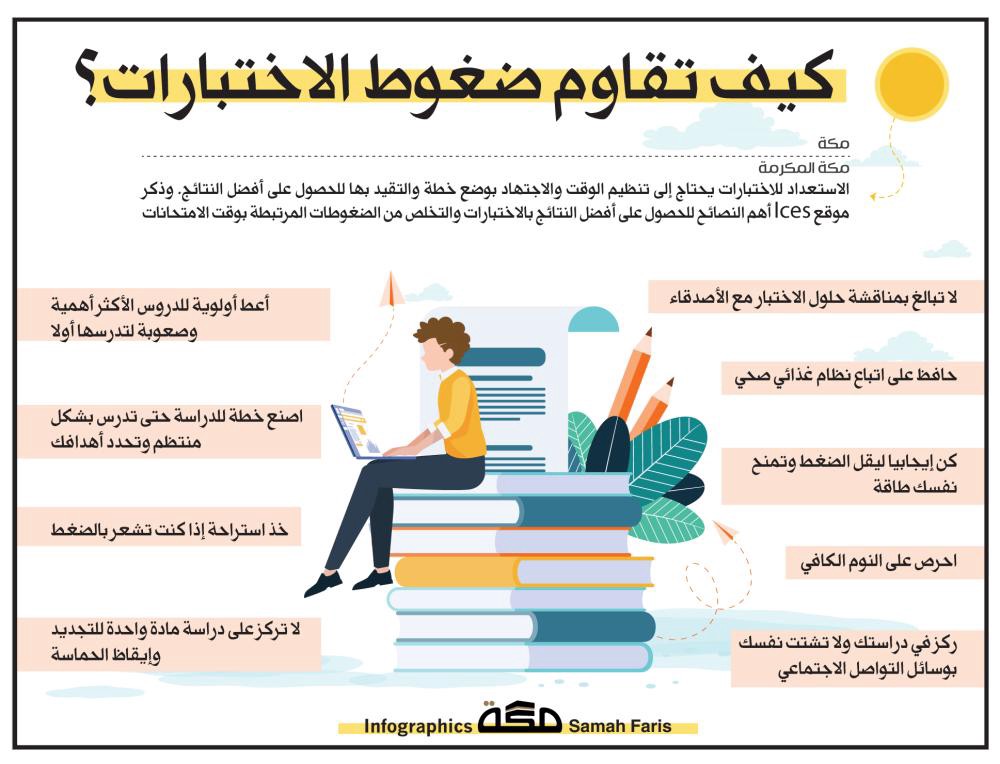 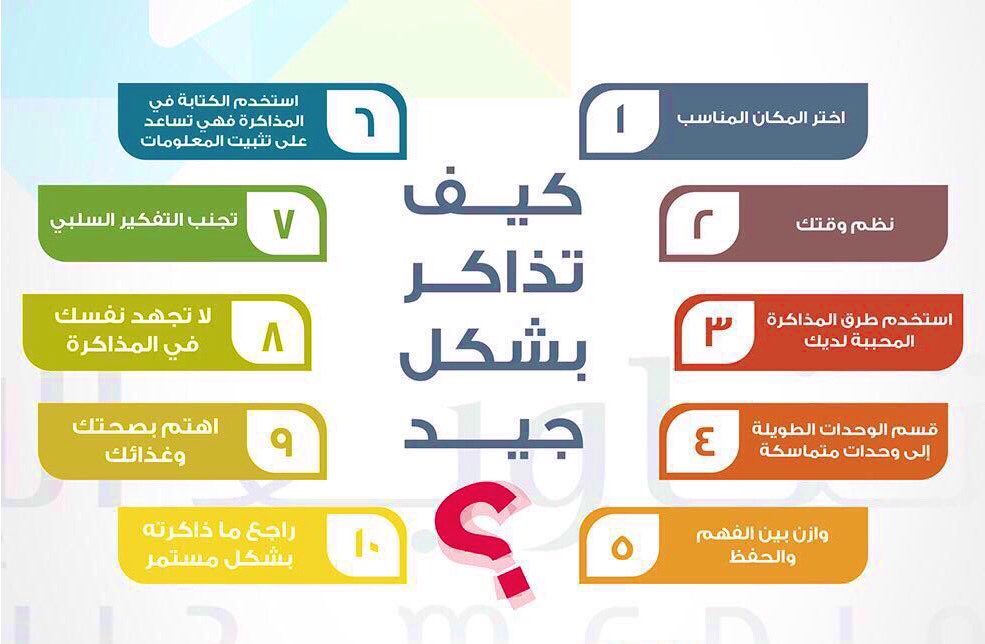 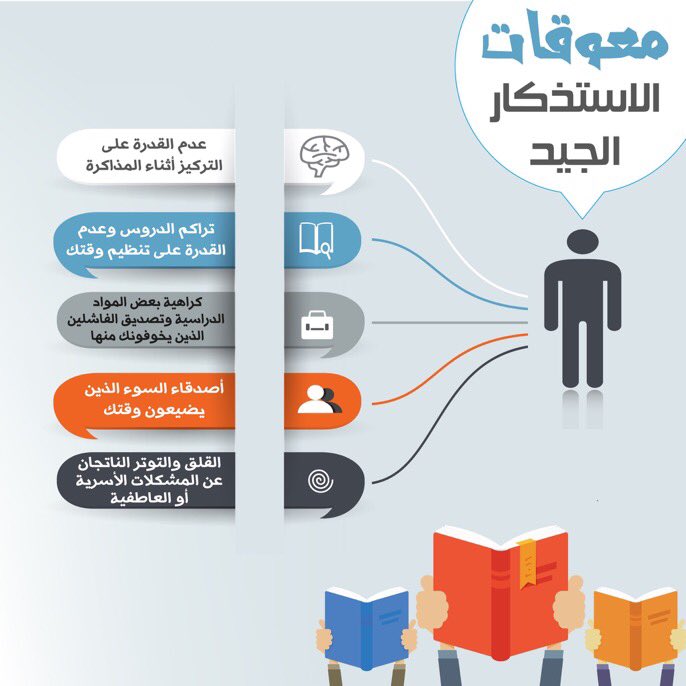 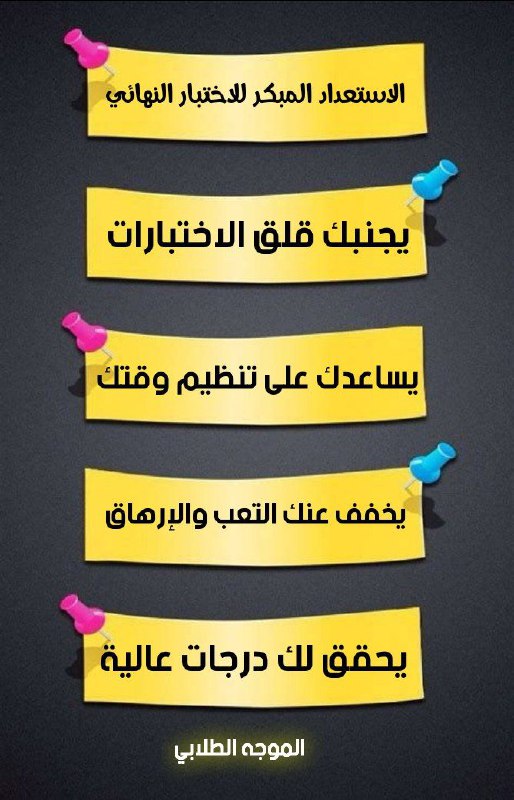 